VAMMALA RY                                               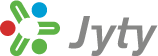 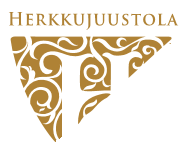 Jyty Vammala ry:n vuosikokous to 21.11.2019klo 17.30Paikka: HERKKUJUUSTOLA, Kurvosentie 3, 38420 SASTAMALA                                                                      -Esillä sääntömääräiset asiatIlmoittautumiset tarjoilun vuoksi pe 8.11.2019 mennessä.   marketta.friberg@sastamala.fi, 0504913568 tai tarja.alanen@satuoy.fi, 0503670317. Ilmoita myös samalla, onko sinulla erityisruokavalio.Jyty Vammala ry:n tapahtumista löydät tietoa Jyty Vammalan kotisivuilta. Jälleen kerran pyydämme tietoa mahdollisesta eläkkeelle jäämisestäsi etukäteen ja voit samalla ilmoittaa, haluatko Jyty Vammalalta eläkelahjaksesi Pentikin kulhon vai Pentikin Vekki maljakon. Jäädessäsi kannatusjäseneksi tarvitsemme myös ajantasaisen sähköpostiosoitteesi. HYVÄÄ SYKSYN AIKAA!Tervetuloa!Jyty Vammala ry:n hallitus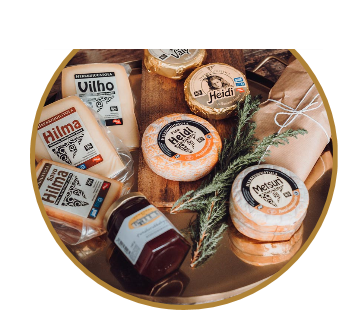 